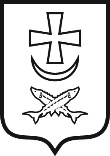 администрация города азовапостановление31.01.2024                                           №  72О внесении изменений в постановление Администрации города Азова от 13.11.2018 № 2477В соответствии с постановлением Администрации города Азова от 10.08.2018 № 1805 «Об утверждении Порядка разработки, реализации и оценки эффективности муниципальных программ города Азова» и согласно решению Азовской городской Думы от 20.12.2023 № 241 «О бюджете города Азова на 2024 год и на плановый период 2025 и 2026 годов»,ПОСТАНОВЛЯЮ:1. Внести в приложение № 1 к постановлению Администрации города Азова от 13.11.2018 № 2477 «Об утверждении муниципальной программы города Азова «Развитие физической культуры и спорта в городе Азове» изменения согласно приложению к настоящему постановлению.2. Настоящее постановление подлежит официальному опубликованию.3. Направить настоящее постановление в Правительство Ростовской области для включения в регистр муниципальных нормативных правовых актов Ростовской области.4. Контроль за исполнением постановления возложить на заместителя главы администрации по социальным вопросам - директора Департамента социального развития г. Азова Давлятову С.В.И.о. главы Администрациигорода Азова                                                                                    Р.И. ТкаченкоВерноНачальник общего отдела                                                           В.А. ЖигайловаПостановление вносит отдел по физической культуре и спорту Департамента социального развития г. АзоваПриложениек постановлениюАдминистрации города Азоваот 31.01.2024 № 721. Изменения, вносимые в приложение № 1 к постановлению Администрации города Азова от 13.11.2018 № 2477 «Об утверждении муниципальной программы города Азова «Развитие физической культуры и спорта в городе Азове».1.1. В разделе паспорт муниципальной программы города Азова «Развитие физической культуры и спорта в городе Азове». 1.1.1. Подраздел «Ресурсное обеспечение муниципальной программы города Азова» изложить в редакции:1.2. В разделе паспорт подпрограммы «Развитие массовой физической культуры и спорта».1.2.1. Подраздел «Ресурсное обеспечение муниципальной подпрограммы города Азова» изложить в редакции:1.3. В разделе паспорт подпрограммы «Развитие инфраструктуры сферы физической культуры и спорта».1.3.1. Подраздел «Ресурсное обеспечение муниципальной подпрограммы города Азова» изложить в редакции:Таблица 1СВЕДЕНИЯо показателях (индикаторах) муниципальной программы города Азова «Развитие физической культуры и спорта в городе Азове», подпрограмм муниципальной программы города Азова «Развитие физической культуры и спорта в городе Азове» и их значениях*плановое значение показателя будет уточнено при выделении бюджетных ассигнований на соответствующий финансовый год.Таблица 5Расходы бюджета города Азова на реализациюмуниципальной программы города Азова «Развитие физической культуры и спорта в городе Азове»Таблица 6РАСХОДЫобластного бюджета, федерального бюджета, бюджета города Азова и внебюджетных источниковна реализацию муниципальной программы «Развитие физической культуры и спорта в городе Азове»Управляющий деламиадминистрации                                                                                                       И.Н. ДзюбаВерноНачальник общего отдела                                                                              В.А. ЖигайловаРесурсное обеспечение муниципальной программы города Азова–общий объем финансирования Программы –347 992,4 тыс. руб., в том числе:2019 год -  53 164,6 тыс. рублей,2020 год -  28 157,7 тыс. рублей2021 год -  28 074,9 тыс. рублей,2022 год -  24 813,7 тыс. рублей,2023 год -  28675,2 тыс. рублей,2024 год -  28 324,2 тыс. рублей,2025 год -  27 286,9 тыс. рублей,2026 год -  25 114,4 тыс. рублей,2027 год -  26 095,2 тыс. рублей,2028 год -  26 095,2 тыс. рублей,2029 год -  26 095,2 тыс. рублей,2030 год -  26 095,2 тыс. рублей,в том числе: - из федерального бюджета – 38 400,0 тыс. рублей; в том числе по годам:2019 год -  38 400,0 тыс. рублей,2020 год -  0,0 тыс. рублей2021 год -  0,0 тыс. рублей,2022 год -  0,0 тыс. рублей,2023 год -  0,0 тыс. рублей,2024 год -  0,0 тыс. рублей,2025 год -  0,0 тыс. рублей,2026 год -  0,0 тыс. рублей,2027 год -  0,0 тыс. рублей,2028 год -  0,0 тыс. рублей,2029 год -  0,0 тыс. рублей,2030 год -  0,0 тыс. рублей;- из областного бюджета – 9788,2 тыс. рублей;в том числе по годам:2019 год -  172,9 тыс. рублей,2020 год -  5 712,4 тыс. рублей2021 год -  1 940,0 тыс. рублей,2022 год -  468,7 тыс. рублей,2023 год -  1 494,2 тыс. рублей,2024 год -  0,0 тыс. рублей,2025 год -  0,0 тыс. рублей,2026 год -  0,0 тыс. рублей,2027 год -  0,0 тыс. рублей,2028 год -  0,0 тыс. рублей,2029 год -  0,0 тыс. рублей,2030 год -  0,0 тыс. рублей;- из бюджета города Азова – 292 824,5 тыс. рублей, в том числе по годам:2019 год -  14 591,7 тыс. рублей,2020 год -  22 445,3 тыс. рублей2021 год -  26 134,9 тыс. рублей,2022 год -  22 639,7 тыс. рублей,2023 год -  24 541,2 тыс. рублей,2024 год -  27 192,0 тыс. рублей,2025 год -  26535,7 тыс. рублей,2026 год -  24363,2 тыс. рублей,2027 год -  26 095,2 тыс. рублей,2028 год -  26 095,2 тыс. рублей,2029 год -  26 095,2 тыс. рублей,2030 год -  26 095,2 тыс. рублей;- внебюджетные источники – 6979,7 тыс. рублей, в том числе по годам:2019 год -  0,0 тыс. рублей,2020 год -  0,0 тыс. рублей2021 год -  0,0 тыс. рублей,2022 год -  1 705,3 тыс. рублей,2023 год -  2 639,8 тыс. рублей,2024 год -  1 132,2 тыс. рублей,2025 год -  751,2 тыс. рублей,2026 год -  751,2 тыс. рублей,2027 год -  0,0 тыс. рублей,2028 год -  0,0 тыс. рублей,2029 год -  0,0 тыс. рублей,2030 год -  0,0 тыс. рублей.Ресурсное обеспечение подпрограммы –Общий объем финансирования подпрограммы – 63 474,8 тыс. руб., из средств бюджета города Азова, в том числе по годам:2019 год -  6 395,5 тыс. руб.;2020 год -  3 746,5 тыс. руб.;2021 год -  5 225,6 тыс. руб.;2022 год -  2 892,6 тыс. руб.;2023 год -  5 578,7 тыс. руб.;2024 год -  6 020,6 тыс. руб.;2025 год -  5 208,6 тыс. руб.;2026 год -  2 824,7 тыс. руб.;2027 год -  6 395,5 тыс. руб.;2028 год -  6 395,5 тыс. руб.;2029 год -  6 395,5 тыс. руб.;2030 год -  6 395,5 тыс. руб.«Ресурсное обеспечение подпрограммы –Общий объем финансирования подпрограммы Общий объем финансирования подпрограммы - 284 517,6 тыс. руб., в том числе по годам:2019 год -  46 769,1 тыс. руб.;2020 год -  24 411,2 тыс. руб.;2021 год -  22 849,3 тыс. руб.;2022 год -  21 921,1 тыс. руб.;2023 год -  23 096,5 тыс. руб.;2024 год -  22 303,6 тыс. руб.;2025 год -  22 078,3 тыс. руб.; 2026 год -  22 289,7 тыс. руб.;2027 год -  19 699,7 тыс. руб.;2028 год -  19 699,7 тыс. руб.;2029 год -  19 699,7 тыс. руб.;2030 год -  19 699,7 тыс. руб.,в том числе:- из федерального бюджета – 38 400,0 тыс. рублей, в том числе по годам:2019 год -  38 400,0 тыс. рублей,2020 год -  0,0 тыс. рублей2021 год -  0,0 тыс. рублей,2022 год -  0,0 тыс. рублей,2023 год -  0,0 тыс. рублей,2024 год -  0,0 тыс. рублей,2025 год -  0,0 тыс. рублей,2026 год -  0,0 тыс. рублей,2027 год -  0,0 тыс. рублей,2028 год -  0,0 тыс. рублей,2029 год -  0,0 тыс. рублей,2030 год -  0,0 тыс. рублей;- из областного бюджета – 9788,2 тыс. рублей;в том числе по годам:2019 год -  172,9 тыс. рублей,2020 год -  5 712,4 тыс. рублей2021 год -  1 940,0 тыс. рублей,2022 год -  468,7 тыс. рублей,2023 год -  1 494,2 тыс. рублей,2024 год -  0,0 тыс. рублей,2025 год -  0,0 тыс. рублей,2026 год -  0,0 тыс. рублей,2027 год -  0,0 тыс. рублей,2028 год -  0,0 тыс. рублей,2029 год -  0,0 тыс. рублей,2030 год -  0,0 тыс. рублей;- из бюджета города – 229 349,7 тыс. рублей; в том числе по годам:2019 год–  8 196,2 тыс. рублей;2020 год -  18 698,8 тыс. рублей;2021 год -  20 909,3 тыс. рублей;2022 год -  19 747,1 тыс. рублей;2023 год -  18 962,5 тыс. рублей;2024 год -  21 171,4 тыс. рублей;2025 год -  21 327,1 тыс. рублей;2026 год -  21 538,5 тыс. рублей;2027 год -  19 699,7 тыс. рублей;2028 год -  19 699,7 тыс. рублей;2029 год -  19 699,7 тыс. рублей;2030 год -  19 699,7 тыс. рублей;- внебюджетные источники – 6 979,7 тыс. рублей, в том числе по годам:2019 год -  0,0 тыс. рублей,2020 год -  0,0 тыс. рублей2021 год -  0,0 тыс. рублей,2022 год -  1 705,3 тыс. рублей,2023 год -  2 639,8 тыс. рублей,2024 год -  1 132,2 тыс. рублей,2025 год -  751,2 тыс. рублей,2026 год -  751,2 тыс. рублей,2027 год -  0,0 тыс. рублей,2028 год -  0,0 тыс. рублей,2029 год -  0,0 тыс. рублей,2030 год -  0,0 тыс. рублей.Ожидаемые результаты реализации подпрограммы –сохранение и модернизация инфраструктуры спорта города Азова по направлению «Массовый спорт»;обеспечение населения качественной и безопасной спортивной инфраструктурой после проведения чемпионата мира по футболу 2018 года№ п/пНомер и наименование показателя(индикатора)Номер и наименование показателя(индикатора)Вид показателяЕдиницаизмеренияЕдиницаизмеренияЗначения показателей Значения показателей Значения показателей Значения показателей Значения показателей Значения показателей Значения показателей Значения показателей Значения показателей Значения показателей Значения показателей Значения показателей Значения показателей Значения показателей № п/пНомер и наименование показателя(индикатора)Номер и наименование показателя(индикатора)Вид показателяЕдиницаизмеренияЕдиницаизмерения2017201820192020202120222023202420252026202720282029203012234456789101112131415161718Муниципальная программа «Развитие физической культуры в городе Азове»Муниципальная программа «Развитие физической культуры в городе Азове»Муниципальная программа «Развитие физической культуры в городе Азове»Муниципальная программа «Развитие физической культуры в городе Азове»Муниципальная программа «Развитие физической культуры в городе Азове»Муниципальная программа «Развитие физической культуры в городе Азове»Муниципальная программа «Развитие физической культуры в городе Азове»Муниципальная программа «Развитие физической культуры в городе Азове»Муниципальная программа «Развитие физической культуры в городе Азове»Муниципальная программа «Развитие физической культуры в городе Азове»Муниципальная программа «Развитие физической культуры в городе Азове»Муниципальная программа «Развитие физической культуры в городе Азове»Муниципальная программа «Развитие физической культуры в городе Азове»Муниципальная программа «Развитие физической культуры в городе Азове»Муниципальная программа «Развитие физической культуры в городе Азове»Муниципальная программа «Развитие физической культуры в городе Азове»Муниципальная программа «Развитие физической культуры в городе Азове»Муниципальная программа «Развитие физической культуры в городе Азове»1.1. Доля граждан города Азова, систематически занимающихся физической культурой и спортом из общего числа населения.1. Доля граждан города Азова, систематически занимающихся физической культурой и спортом из общего числа населения.статистический%%38,243,543,648,550,351,756,057,959,960,164,066,068,070,02.2. Уровень обеспеченности населения спортивными сооружениями, исходя из единовременной пропускной способности объектов спорта, в том числе для лиц с ограниченными возможностями здоровья и инвалидов.2. Уровень обеспеченности населения спортивными сооружениями, исходя из единовременной пропускной способности объектов спорта, в том числе для лиц с ограниченными возможностями здоровья и инвалидов.ведомственный%%32,540,7340,7447,0548,7048,7051,7051,7051,7051,7051,7351,7651,7951,82Подпрограмма 1. «Развитие массовой физической культуры и спорта»Подпрограмма 1. «Развитие массовой физической культуры и спорта»Подпрограмма 1. «Развитие массовой физической культуры и спорта»Подпрограмма 1. «Развитие массовой физической культуры и спорта»Подпрограмма 1. «Развитие массовой физической культуры и спорта»Подпрограмма 1. «Развитие массовой физической культуры и спорта»Подпрограмма 1. «Развитие массовой физической культуры и спорта»Подпрограмма 1. «Развитие массовой физической культуры и спорта»Подпрограмма 1. «Развитие массовой физической культуры и спорта»Подпрограмма 1. «Развитие массовой физической культуры и спорта»Подпрограмма 1. «Развитие массовой физической культуры и спорта»Подпрограмма 1. «Развитие массовой физической культуры и спорта»Подпрограмма 1. «Развитие массовой физической культуры и спорта»Подпрограмма 1. «Развитие массовой физической культуры и спорта»Подпрограмма 1. «Развитие массовой физической культуры и спорта»3.1.1. Число участников и зрителей спортивных мероприятий.1.1. Число участников и зрителей спортивных мероприятий.ведомственныйчел.чел.1788017910179304371722344721297618030180503186180901811018130181504.1.2. Численность систематически занимающихся физической культурой и спортом (в специализированных, спортивных, технических учреждениях), в общей численности занимающихся. 1.2. Численность систематически занимающихся физической культурой и спортом (в специализированных, спортивных, технических учреждениях), в общей численности занимающихся. ведомственныйчел.чел.335033553360336533703370337533753380338033853385339033905.1.3. Доля населения выполнившего нормативы Всероссийского физкультурно-спортивного комплекса «Готов к труду и обороне» (ГТО), в общей численности населения, принявшего участие в сдаче нормативов Всероссийского физкультурно-спортивного комплекса «Готов к труду и обороне» (ГТО).1.3. Доля населения выполнившего нормативы Всероссийского физкультурно-спортивного комплекса «Готов к труду и обороне» (ГТО), в общей численности населения, принявшего участие в сдаче нормативов Всероссийского физкультурно-спортивного комплекса «Готов к труду и обороне» (ГТО).ведомственный%%-32,734,739,739,1639,4044,5044,7544,7545,3545,5045,6545,8546,06.1.4. Доля лиц с ограниченными возможностями здоровья и инвалидов, систематически занимающихся физической культурой и спортом, в общей численности данной категории населения.1.4. Доля лиц с ограниченными возможностями здоровья и инвалидов, систематически занимающихся физической культурой и спортом, в общей численности данной категории населения.ведомственный%%14,123,424,225,626,126,3--------7.1.5. Количество публикаций по пропаганде здорового образа жизни, физической культуры и спорта в СМИ.1.5. Количество публикаций по пропаганде здорового образа жизни, физической культуры и спорта в СМИ.ведомственныйшт.шт.22253035404045455050555560608.1.6. Доля студентов, систематически занимающихся физической культурой и спортом, в общей численности студентов учреждений, находящихся на территории г. Азова.1.6. Доля студентов, систематически занимающихся физической культурой и спортом, в общей численности студентов учреждений, находящихся на территории г. Азова.ведомственный%%---91,8091,8191,8391,8591,8791,8991,9191,9391,9591,9792,09.1.7. Доля лиц с ограниченными возможностями здоровья и инвалидов, систематически занимающихся физической культурой и спортом, в общей численности данной категории населения, не имеющего противопоказаний для занятий физической культурой и спортом.1.7. Доля лиц с ограниченными возможностями здоровья и инвалидов, систематически занимающихся физической культурой и спортом, в общей численности данной категории населения, не имеющего противопоказаний для занятий физической культурой и спортом.ведомственный%%------27,128,228,628,629,129,630,130,6Подпрограмма 2. «Развитие инфраструктуры сферы физической культуры и спорта»Подпрограмма 2. «Развитие инфраструктуры сферы физической культуры и спорта»Подпрограмма 2. «Развитие инфраструктуры сферы физической культуры и спорта»Подпрограмма 2. «Развитие инфраструктуры сферы физической культуры и спорта»Подпрограмма 2. «Развитие инфраструктуры сферы физической культуры и спорта»Подпрограмма 2. «Развитие инфраструктуры сферы физической культуры и спорта»Подпрограмма 2. «Развитие инфраструктуры сферы физической культуры и спорта»Подпрограмма 2. «Развитие инфраструктуры сферы физической культуры и спорта»Подпрограмма 2. «Развитие инфраструктуры сферы физической культуры и спорта»Подпрограмма 2. «Развитие инфраструктуры сферы физической культуры и спорта»Подпрограмма 2. «Развитие инфраструктуры сферы физической культуры и спорта»Подпрограмма 2. «Развитие инфраструктуры сферы физической культуры и спорта»Подпрограмма 2. «Развитие инфраструктуры сферы физической культуры и спорта»Подпрограмма 2. «Развитие инфраструктуры сферы физической культуры и спорта»Подпрограмма 2. «Развитие инфраструктуры сферы физической культуры и спорта»10.2.1. Единовременная пропускная способность объектов спорта, введенных в эксплуатацию в рамках подпрограммы «Развитие инфраструктуры спорта в городе Азове» по направлению, касающемуся совершенствования условий для развития массового спорта (нарастающим итогом).2.1. Единовременная пропускная способность объектов спорта, введенных в эксплуатацию в рамках подпрограммы «Развитие инфраструктуры спорта в городе Азове» по направлению, касающемуся совершенствования условий для развития массового спорта (нарастающим итогом).ведомственныйчел.чел.25169,2193,2218,0237,0241,0241,0241,0241,0241,0251,0261,0271,0281,011.2.2. Исключение человеческого фактора при измерении результатов легкоатлетических видов дисциплин.2.2. Исключение человеческого фактора при измерении результатов легкоатлетических видов дисциплин.ведомственный%%--010010010010010010010010010010010012.2.3 Интенсивность эксплуатации футбольного поля тренировочной площадки.2.3 Интенсивность эксплуатации футбольного поля тренировочной площадки.ведомственныйчас.час.--До 208209-624209-624209-624209-624209-624209-624209-624209-624209-624209-624209-624Номер и наименование подпрограммы, основного мероприятия подпрограммы, мероприятия ведомственной целевой программыОтветственныйисполнитель,соисполнители, участникиКод бюджетной 
классификации расходовКод бюджетной 
классификации расходовКод бюджетной 
классификации расходовКод бюджетной 
классификации расходовОбъем расходов всего (тыс. рублей)в том числе по годам реализациимуниципальной программыв том числе по годам реализациимуниципальной программыв том числе по годам реализациимуниципальной программыв том числе по годам реализациимуниципальной программыв том числе по годам реализациимуниципальной программыв том числе по годам реализациимуниципальной программыв том числе по годам реализациимуниципальной программыв том числе по годам реализациимуниципальной программыв том числе по годам реализациимуниципальной программыв том числе по годам реализациимуниципальной программыв том числе по годам реализациимуниципальной программыв том числе по годам реализациимуниципальной программыНомер и наименование подпрограммы, основного мероприятия подпрограммы, мероприятия ведомственной целевой программыОтветственныйисполнитель,соисполнители, участникиГРБСРзПрЦСРВРОбъем расходов всего (тыс. рублей)2019 год2020 год2021 год2022 год2023 год2024 год2025 год2026 год2027 год2028 год2029 год2030 год12345678910111213141516171819Муниципальная программа «Развитие физической культуры и спорта в городе Азове»всего, в том числе: ХХХХ341012,753164,628157,728074,923108,426035,427192,026535,724363,226095,226095,226095,226095,2Муниципальная программа «Развитие физической культуры и спорта в городе Азове»Департамент социального развития г.Азова, всего906ХХХ28091,3579,01739,92436,3543,82372,73484,03484,0270,03295,43295,43295,43295,4Муниципальная программа «Развитие физической культуры и спорта в городе Азове»Департамент социального развития г.Азова, всего906ХХХ370,073,3135,7300,019,00,01420,9415,180,6128,41812,2108,0109,00,0326,8370,0109,0100,01793,7450,0120,0100,02814,0450,0120,0100,02814,0150,020,00,0100,0370,073,3135,72716,4370,073,3135,72716,4370,073,3135,72716,4370,073,3135,72716,4Муниципальная программа «Развитие физической культуры и спорта в городе Азове»МАУ г. Азова «СК им. Э.П. Лакомова», всего906ХХХ35383,55816,52006,62789,32348,83206,02536,61724,62554,73100,13100,13100,13100,1Муниципальная программа «Развитие физической культуры и спорта в городе Азове»МАУ г. Азова «СК им. Э.П. Лакомова», всего906ХХ277537,946769,124411,222849,320215,820456,721171,421327,121538,519699,719699,719699,719699,7Подпрограмма 1. Развитие массовой физической культуры и спортавсего, в том числе:ХХХХ63474,86395,53746,55225,62892,65578,76020,65208,62824,76395,56395,56395,56395,5Подпрограмма 1. Развитие массовой физической культуры и спортаДепартамент социального развития г. Азова отдел по ФКиС.МАУ г. Азова «СК им. Э.П. Лакомова»906ХХХ28091,3579,01739,92436,3543,82372,73484,03484,0270,03295,43295,43295,43295,4Подпрограмма 1. Развитие массовой физической культуры и спортаДепартамент социального развития г. Азова отдел по ФКиС.МАУ г. Азова «СК им. Э.П. Лакомова»906ХХХ28091,3370,073,3135,7300,019,00,01420,9415,180,6128,41812,2108,0109,00,0326,8370,0109,0100,01793,7450,0120,0100,02814,0450,0120,0100,02814,0150,020,00,0100,0370,073,3135,72716,4370,073,3135,72716,4370,073,3135,72716,4370,073,3135,72716,4Подпрограмма 1. Развитие массовой физической культуры и спортаДепартамент социального развития г. Азова отдел по ФКиС.МАУ г. Азова «СК им. Э.П. Лакомова»906ХХХ35383,55816,52006,62789,32348,83206,02536,61724,62554,73100,13100,13100,13100,1ОМ 1.1 Организация, участие и проведение спортивных мероприятий среди инвалидов и людей с ограниченными возможностями МАУ г. Азова «СК им. Э.П. Лакомова»Департамент социального развития г. Азова отдел по ФКиС413,946,320,227,46,725,546,346,310,046,346,346,346,3ОМ 1.1 Организация, участие и проведение спортивных мероприятий среди инвалидов и людей с ограниченными возможностями МАУ г. Азова «СК им. Э.П. Лакомова»Департамент социального развития г. Азова отдел по ФКиС90611 03111000059062135,335,3-----------ОМ 1.1 Организация, участие и проведение спортивных мероприятий среди инвалидов и людей с ограниченными возможностями МАУ г. Азова «СК им. Э.П. Лакомова»Департамент социального развития г. Азова отдел по ФКиС90611 021110027210244263,0-9,216,43,114,535,335,38,035,335,335,335,3ОМ 1.1 Организация, участие и проведение спортивных мероприятий среди инвалидов и людей с ограниченными возможностями МАУ г. Азова «СК им. Э.П. Лакомова»Департамент социального развития г. Азова отдел по ФКиС90611 03111002721024411,011,0-----------ОМ 1.1 Организация, участие и проведение спортивных мероприятий среди инвалидов и людей с ограниченными возможностями МАУ г. Азова «СК им. Э.П. Лакомова»Департамент социального развития г. Азова отдел по ФКиС90611 021110027210244104,6-11,011,03,611,011,011,02,011,011,011,011,0ОМ 1.2 Организация и проведение чемпионатов, первенств города, городских турниров по различным видам спорта, комплексных спартакиад: школьников, студентов, трудящихся, ветеранов, допризывной и призывной молодежи, детских и пришкольных лагерей с дневным пребыванием детей; подростковых клубов по месту жительстваМАУ г. Азова «СК им. Э.П. Лакомова»Департамент социального развития г. Азова отдел по ФКиС15610,11270,1594,21020,8338,4883,22643,32293,3210,01589,21589,21589,21589,2ОМ 1.2 Организация и проведение чемпионатов, первенств города, городских турниров по различным видам спорта, комплексных спартакиад: школьников, студентов, трудящихся, ветеранов, допризывной и призывной молодежи, детских и пришкольных лагерей с дневным пребыванием детей; подростковых клубов по месту жительстваМАУ г. Азова «СК им. Э.П. Лакомова»Департамент социального развития г. Азова отдел по ФКиС90611 031110000590621836,1836,1-----------ОМ 1.2 Организация и проведение чемпионатов, первенств города, городских турниров по различным видам спорта, комплексных спартакиад: школьников, студентов, трудящихся, ветеранов, допризывной и призывной молодежи, детских и пришкольных лагерей с дневным пребыванием детей; подростковых клубов по месту жительстваМАУ г. Азова «СК им. Э.П. Лакомова»Департамент социального развития г. Азова отдел по ФКиС90611 0211100272102449850,7-286,2536,1125,0415,22084,31734,342,01156,91156,91156,91156,9ОМ 1.2 Организация и проведение чемпионатов, первенств города, городских турниров по различным видам спорта, комплексных спартакиад: школьников, студентов, трудящихся, ветеранов, допризывной и призывной молодежи, детских и пришкольных лагерей с дневным пребыванием детей; подростковых клубов по месту жительстваМАУ г. Азова «СК им. Э.П. Лакомова»Департамент социального развития г. Азова отдел по ФКиС90611 031110027210244359,0359,0-----------ОМ 1.2 Организация и проведение чемпионатов, первенств города, городских турниров по различным видам спорта, комплексных спартакиад: школьников, студентов, трудящихся, ветеранов, допризывной и призывной молодежи, детских и пришкольных лагерей с дневным пребыванием детей; подростковых клубов по месту жительстваМАУ г. Азова «СК им. Э.П. Лакомова»Департамент социального развития г. Азова отдел по ФКиС90611 0211100272102443618,5-289,0404,1104,4359,0439,0439,0148,0359,0359,0359,0359,0ОМ 1.2 Организация и проведение чемпионатов, первенств города, городских турниров по различным видам спорта, комплексных спартакиад: школьников, студентов, трудящихся, ветеранов, допризывной и призывной молодежи, детских и пришкольных лагерей с дневным пребыванием детей; подростковых клубов по месту жительстваМАУ г. Азова «СК им. Э.П. Лакомова»Департамент социального развития г. Азова отдел по ФКиС90611 03111002721024475,075,0-----------ОМ 1.2 Организация и проведение чемпионатов, первенств города, городских турниров по различным видам спорта, комплексных спартакиад: школьников, студентов, трудящихся, ветеранов, допризывной и призывной молодежи, детских и пришкольных лагерей с дневным пребыванием детей; подростковых клубов по месту жительстваМАУ г. Азова «СК им. Э.П. Лакомова»Департамент социального развития г. Азова отдел по ФКиС90611 021110027210244870,8-19,080,6109,0109,0120,0120,020,073,373,373,373,3ОМ 1.3 Организация и проведение военно-спортивной игры «Орлёнок»МАУ г. Азова «СК им. Э.П. Лакомова»Департамент социального развития г. Азова отдел по ФКиС177,922,10,011,50,011,722,122,10,022,122,122,122,1ОМ 1.3 Организация и проведение военно-спортивной игры «Орлёнок»МАУ г. Азова «СК им. Э.П. Лакомова»Департамент социального развития г. Азова отдел по ФКиС90611 03111000059062122,122,1-----------ОМ 1.3 Организация и проведение военно-спортивной игры «Орлёнок»МАУ г. Азова «СК им. Э.П. Лакомова»Департамент социального развития г. Азова отдел по ФКиС90611 021110027210244155,8-0,011,50,011,722,122,10,022,122,122,122,1ОМ 1.4 Приобретение спортивного оборудования, инвентаря и спортивной формы для организации спортивно-массовой и физкультурно-оздоровительной работыМАУ г. Азова «СК им. Э.П. Лакомова»Департамент социального развития г. Азоваотдел по ФКиС820,1114,5300,075,60330,000,000000ОМ 1.4 Приобретение спортивного оборудования, инвентаря и спортивной формы для организации спортивно-массовой и физкультурно-оздоровительной работыМАУ г. Азова «СК им. Э.П. Лакомова»Департамент социального развития г. Азоваотдел по ФКиС90611 031110000590621114,5114,5-----------ОМ 1.4 Приобретение спортивного оборудования, инвентаря и спортивной формы для организации спортивно-массовой и физкультурно-оздоровительной работыМАУ г. Азова «СК им. Э.П. Лакомова»Департамент социального развития г. Азоваотдел по ФКиС90611 021110027210244705,6-300,075,60330,000,000000ОМ 1.5 Организация агитации и пропаганды здорового образа жизни, физической культуры и массового спорта в СМИВыделения средств не требуетВыделения средств не требуетВыделения средств не требуетВыделения средств не требуетВыделения средств не требуетВыделения средств не требуетВыделения средств не требуетВыделения средств не требуетВыделения средств не требуетВыделения средств не требуетВыделения средств не требуетВыделения средств не требуетОМ 1.6 Организация и проведение учебно-тренировочных сборов для сборных команд городаМАУ г. Азова «СК им. Э.П. Лакомова»Департамент социального развития г. Азова 765,490,490,0105,00,00,00,00,00,0120,0120,0120,0120,0ОМ 1.6 Организация и проведение учебно-тренировочных сборов для сборных команд городаМАУ г. Азова «СК им. Э.П. Лакомова»Департамент социального развития г. Азова 90611 03 111000059062190,490,4-----------ОМ 1.6 Организация и проведение учебно-тренировочных сборов для сборных команд городаМАУ г. Азова «СК им. Э.П. Лакомова»Департамент социального развития г. Азова 90611 021110027210113195,0-90,0105,00,00,00,0------ОМ 1.6 Организация и проведение учебно-тренировочных сборов для сборных команд городаМАУ г. Азова «СК им. Э.П. Лакомова»Департамент социального развития г. Азова 90611 021110027210244480,0------0,00,0120,0120,0120,0120,0ОМ 1.7 Организация участия сборных команд города и отдельных спортсменов в областных и всероссийских соревнованиях, первенствах, чемпионатах, кубках, турнирах, спартакиадах, юношеских и молодежных играх Дона, олимпиадах Дона и школьниковМАУ г. Азова «СК им. Э.П. Лакомова»Департамент социального развития г. Азова отдел по ФКиС12946,71752,0735,51196,0198,71122,3772,31122,350,01499,41499,41499,41499,4ОМ 1.7 Организация участия сборных команд города и отдельных спортсменов в областных и всероссийских соревнованиях, первенствах, чемпионатах, кубках, турнирах, спартакиадах, юношеских и молодежных играх Дона, олимпиадах Дона и школьниковМАУ г. Азова «СК им. Э.П. Лакомова»Департамент социального развития г. Азова отдел по ФКиС90611 0311100005906211618,01618,0-----------ОМ 1.7 Организация участия сборных команд города и отдельных спортсменов в областных и всероссийских соревнованиях, первенствах, чемпионатах, кубках, турнирах, спартакиадах, юношеских и молодежных играх Дона, олимпиадах Дона и школьниковМАУ г. Азова «СК им. Э.П. Лакомова»Департамент социального развития г. Азова отдел по ФКиС90611 0211100272101134718,7-735,51067,6198,71022,3672,31022,3-----ОМ 1.7 Организация участия сборных команд города и отдельных спортсменов в областных и всероссийских соревнованиях, первенствах, чемпионатах, кубках, турнирах, спартакиадах, юношеских и молодежных играх Дона, олимпиадах Дона и школьниковМАУ г. Азова «СК им. Э.П. Лакомова»Департамент социального развития г. Азова отдел по ФКиС90611 0211100272102445504,8------0,050,01363,71363,71363,71363,7ОМ 1.7 Организация участия сборных команд города и отдельных спортсменов в областных и всероссийских соревнованиях, первенствах, чемпионатах, кубках, турнирах, спартакиадах, юношеских и молодежных играх Дона, олимпиадах Дона и школьниковМАУ г. Азова «СК им. Э.П. Лакомова»Департамент социального развития г. Азова отдел по ФКиС90611 031110027210244134,0134,0-----------ОМ 1.7 Организация участия сборных команд города и отдельных спортсменов в областных и всероссийских соревнованиях, первенствах, чемпионатах, кубках, турнирах, спартакиадах, юношеских и молодежных играх Дона, олимпиадах Дона и школьниковМАУ г. Азова «СК им. Э.П. Лакомова»Департамент социального развития г. Азова отдел по ФКиС90611 021110027210244971,2-0,0128,40,0100,0100,0100,00,0135,7135,7135,7135,7ОМ 1.8 Повышение квалификации, обучение на семинарах, участие в конференциях и форумах руководителей и специалистов в сфере физической культуры и спорта, руководителей спортивных учреждений и организаций, тренеров-преподавателей, судей по видам спорта.МАУ г. Азова «СК им. Э.П. Лакомова»Департамент социального развития г. Азова отдел по ФКиС73,60,00,00,00,00,00,00,00,018,418,418,418,4ОМ 1.8 Повышение квалификации, обучение на семинарах, участие в конференциях и форумах руководителей и специалистов в сфере физической культуры и спорта, руководителей спортивных учреждений и организаций, тренеров-преподавателей, судей по видам спорта.МАУ г. Азова «СК им. Э.П. Лакомова»Департамент социального развития г. Азова отдел по ФКиС90611 03111000059062100-----------ОМ 1.8 Повышение квалификации, обучение на семинарах, участие в конференциях и форумах руководителей и специалистов в сфере физической культуры и спорта, руководителей спортивных учреждений и организаций, тренеров-преподавателей, судей по видам спорта.МАУ г. Азова «СК им. Э.П. Лакомова»Департамент социального развития г. Азова отдел по ФКиС90611 0211100272101130,0-0,00,00,00,00,0------ОМ 1.8 Повышение квалификации, обучение на семинарах, участие в конференциях и форумах руководителей и специалистов в сфере физической культуры и спорта, руководителей спортивных учреждений и организаций, тренеров-преподавателей, судей по видам спорта.МАУ г. Азова «СК им. Э.П. Лакомова»Департамент социального развития г. Азова отдел по ФКиС90611 0211100272101130,0-----------ОМ 1.8 Повышение квалификации, обучение на семинарах, участие в конференциях и форумах руководителей и специалистов в сфере физической культуры и спорта, руководителей спортивных учреждений и организаций, тренеров-преподавателей, судей по видам спорта.МАУ г. Азова «СК им. Э.П. Лакомова»Департамент социального развития г. Азова отдел по ФКиС90611 02111002721024473,6------0,00,018,418,418,418,4ОМ 1.8 Повышение квалификации, обучение на семинарах, участие в конференциях и форумах руководителей и специалистов в сфере физической культуры и спорта, руководителей спортивных учреждений и организаций, тренеров-преподавателей, судей по видам спорта.МАУ г. Азова «СК им. Э.П. Лакомова»Департамент социального развития г. Азова отдел по ФКиС90611 02111002721024473,6-0,00,00,00,08,410,08,410,08,410,08,410,0ОМ 1.9 Организация и проведение физкультурных и спортивных мероприятий в рамках Всероссийского физкультурно-спортивного комплекса «Готов к труду и обороне» (ГТО)МАУ г. Азова «СК им. Э.П. Лакомова»90611 01111000059062132592,13100,12006,62789,32348,83131,02536,61724,62554,73100,13100,13100,13100,1ОМ 1.10 Обеспечение муниципального отдела «Центр тестирования ГТО» материально техническим и спортивным оборудованиемМАУ г. Азова «СК им. Э.П. Лакомова»90611 01111000059062175,0000075,00000000Подпрограмма 2. Развитие инфраструктуры сферы физической культуры и спорта в городе АзовеМАУ г. Азова «СК им. Э.П. Лакомова» 906ХХХ277537,946769,124411,222849,320215,820456,721171,421327,121538,519699,719699,719699,719699,7ОМ 2.1 Содержание и эксплуатация спортивных сооружений и открытых спортивных площадок906110111051120000590621228100,78196,218698,820091,719747,118531,121171,421327,121538,519699,719699,719699,719699,7в том числе:Текущий ремонт спортивного комплекса, спортивных сооружений и открытых спортивных площадок906110111200005906215185,6106,0806,0806,00,0243,60,00,00,0806,0806,0806,0806,0Расчетно-нормативные затраты90611011120000590621700,0700,00,00,00,00,00,00,00,00,00,00,00,0Расчетно-нормативные затраты90611051120000590621222215,17390,217892,819285,719747,118287,521171,421327,121538,518893,718893,718893,718893,7Подготовка программы сертификации спортивного сооружения в системе добровольной сертификации физкультурно-спортивного сооружения «Спортивный комплекс» по адресу: 346780, РФ, Ростовская обл., г. Азов, Петровский б-р, 46-а.0,00,00,00,00,00,00,00,00,00,00,00,00,0Сертификация спортивного сооружения в системе добровольной сертификации физкультурно-спортивного сооружения «Спортивный комплекс» по адресу: 346780, РФ, Ростовская обл., г. Азов, Петровский б-р, 46-а.0,00,00,00,00,00,00,00,00,00,00,00,00,0ОМ 2.2 Адаптация иной инфраструктуры на тренировочной площадке муниципального автономного учреждения города Азова «Спортивный комплекс им. Э.П. Лакомова», Ростовская обл., г. Азов, бульвар Петровский, д. 46-а (поставка комплекта оборудования для легкой атлетики (с сертификацией))МАУ г. Азова «СК им. Э.П. Лакомова» 9061102112005426062212200,012200,00,00,00,00,00,00,00,00,00,00,00,0ОМ 2.3 Адаптация футбольного поля на тренировочной площадке муниципального автономного учреждения города Азова «Спортивный комплекс им. Э.П. Лакомова», Ростовская обл., г. Азов, бульвар Петровский, д. 46-а (оснащение футбольных полей системой укрепления травяного покрытия поля (с сертификацией))МАУ г. Азова «СК им. Э.П. Лакомова» 9061102112005426062226200,026200,00,00,00,00,00,00,00,00,00,00,00,0ОМ 2.4 Приобретение уличных тренажеровМАУ г. Азова «СК им. Э.П. Лакомова»90611051120071180622172,9172,90,00,00,00,00,00,00,00,00,00,00,0ОМ 2.5 Приобретение, доставка и монтаж комплекта спортивного покрытия и технологического оборудования для многофункциональных спортивных площадокМАУ г. Азова «СК им. Э.П. Лакомова»906110511200711806225712,40,05712,40,00,00,00,00,00,00,00,00,00,0ОМ 2.6 Устройство спортивной площадки по адресу: Ростовская область, г. Азов, расположенной в районе дома № 38 по бул. ПетровскомуМАУ г. Азова «СК им. Э.П. Лакомова»906110511200S46416222757,60,00,02757,60,00,00,00,00,00,00,00,00,0ОМ 2.7 Приобретение комплекта оборудования для скейт-парка для Муниципального автономного учреждения города Азова «Спортивный комплексимени Э.П. Лакомова» с доставкой и установкой по адресу: Ростовская область, г. Азов, б-р Петровский, 46-аМАУ г. Азова «СК им. Э.П. Лакомова»90611051120071180622468,70,00,00,0468,70,00,00,00,00,00,00,00,0ОМ 2.8 Капитальный ремонт спортивной площадки по адресу: Ростовская область г. Азов, расположенной в районе бульвара Петровского, 20МАУ г. Азова «СК им. Э.П. Лакомова»906110511200S46416221925,60,00,00,00,01925,60,00,00,00,00,00,00,0Наименование государственной программы, номер и наименование подпрограммыИсточникифинансирования Объем расходов всего (тыс. рублей)в том числе по годам реализациимуниципальной программыв том числе по годам реализациимуниципальной программыв том числе по годам реализациимуниципальной программыв том числе по годам реализациимуниципальной программыв том числе по годам реализациимуниципальной программыв том числе по годам реализациимуниципальной программыв том числе по годам реализациимуниципальной программыв том числе по годам реализациимуниципальной программыв том числе по годам реализациимуниципальной программыв том числе по годам реализациимуниципальной программыв том числе по годам реализациимуниципальной программыв том числе по годам реализациимуниципальной программыНаименование государственной программы, номер и наименование подпрограммыИсточникифинансирования Объем расходов всего (тыс. рублей)2019 год2020 год2021 год2022 год2023 год2024 год2025 год2026 год2027 год2028 год2029 год2030 год123456789101112131415Муниципальная программа «Развитие физической культуры и спорта в городе Азове»Всего347992,453164,628157,728074,924813,728675,228324,227286,925114,426095,226095,226095,226095,2Муниципальная программа «Развитие физической культуры и спорта в городе Азове»областной бюджет9788,2172,95712,41940,0468,71494,2Муниципальная программа «Развитие физической культуры и спорта в городе Азове»безвозмездные поступления в областной бюджетМуниципальная программа «Развитие физической культуры и спорта в городе Азове»в том числе за счет средств:Муниципальная программа «Развитие физической культуры и спорта в городе Азове»- федерального бюджета, 38400,038400,0Муниципальная программа «Развитие физической культуры и спорта в городе Азове»- Фонда содействия реформированию ЖКХМуниципальная программа «Развитие физической культуры и спорта в городе Азове»- Федерального фонда обязательного медицинского страхованияМуниципальная программа «Развитие физической культуры и спорта в городе Азове»- Пенсионного фонда Российской ФедерацииМуниципальная программа «Развитие физической культуры и спорта в городе Азове»Бюджет города Азова292824,514591,722445,326134,922639,724541,227192,026535,724363,226095,226095,226095,226095,2Муниципальная программа «Развитие физической культуры и спорта в городе Азове»внебюджетные источники  6979,71705,32639,81132,2751,2751,2Подпрограмма 1. Развитие массовой физической культуры и спорта.Всего63474,86395,53746,55225,62892,65578,76020,65208,62824,76395,56395,56395,56395,5Подпрограмма 1. Развитие массовой физической культуры и спорта.областной бюджетПодпрограмма 1. Развитие массовой физической культуры и спорта.безвозмездные поступления в областной бюджетПодпрограмма 1. Развитие массовой физической культуры и спорта.в том числе за счет средств:Подпрограмма 1. Развитие массовой физической культуры и спорта.- федерального бюджетаПодпрограмма 1. Развитие массовой физической культуры и спорта.- Фонда содействия реформированию ЖКХПодпрограмма 1. Развитие массовой физической культуры и спорта.- Федерального фонда обязательного медицинского страхованияПодпрограмма 1. Развитие массовой физической культуры и спорта.- Пенсионного фонда Российской ФедерацииПодпрограмма 1. Развитие массовой физической культуры и спорта.Бюджет города Азова 63474,86395,53746,55225,62892,65578,76020,65208,62824,76395,56395,56395,56395,5Подпрограмма 1. Развитие массовой физической культуры и спорта.внебюджетные источникиПодпрограмма 2. Развитие инфраструктуры сферы физической культуры и спорта в городе АзовеВсего284517,646769,124411,222849,321921,123096,522303,622078,322289,719699,719699,719699,719699,7Подпрограмма 2. Развитие инфраструктуры сферы физической культуры и спорта в городе Азовеобластной бюджет9788,2172,95712,41940,0468,71494,2Подпрограмма 2. Развитие инфраструктуры сферы физической культуры и спорта в городе Азовебезвозмездные поступления в областной бюджетПодпрограмма 2. Развитие инфраструктуры сферы физической культуры и спорта в городе Азовев том числе за счет средств:Подпрограмма 2. Развитие инфраструктуры сферы физической культуры и спорта в городе Азове- федерального бюджета 38400,038400,0Подпрограмма 2. Развитие инфраструктуры сферы физической культуры и спорта в городе Азове- Фонда содействия реформированию ЖКХПодпрограмма 2. Развитие инфраструктуры сферы физической культуры и спорта в городе Азове- Федерального фонда обязательного медицинского страхованияПодпрограмма 2. Развитие инфраструктуры сферы физической культуры и спорта в городе Азове- Пенсионного фонда Российской ФедерацииПодпрограмма 2. Развитие инфраструктуры сферы физической культуры и спорта в городе АзовеБюджет города Азова 229349,78196,218698,820909,319747,118962,521171,421327,121538,519699,719699,719699,719699,7Подпрограмма 2. Развитие инфраструктуры сферы физической культуры и спорта в городе Азовевнебюджетные источники6979,71705,32639,81132,2751,2751,2